KATA PENGANTAR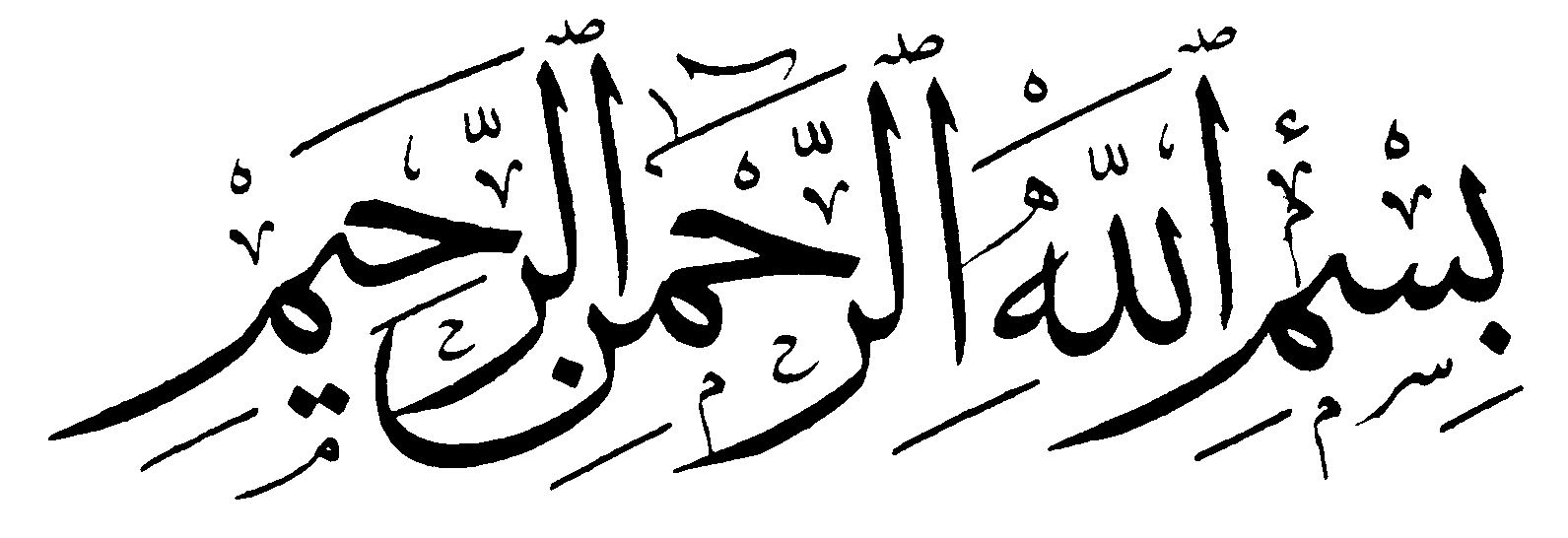 Assalamualaikum. Wr. WbSegala puji dan syukur senantiasa penulis panjatkan kehadirat Alloh SWT atas limpahan rahmat dan hidayah-Nya sehingga penulis dapat menyelesaikan penulisan skripsi dengan lancar, shalawat dan salam selalu tercurahkan kepada Rosul kita tercinta Nabi Muhammad SAW, kepada para keluarga, sahabat, dan semoga sampai kepada kita selaku umatnya sampai akhir zaman.Penulisan skripsi yang berjudul “Penggunaan Model Pembelajaran Inkuiri Terbimbing Untuk Meningkatkan Pemahaman Konsep Tema Indahnya Kebersamaan Subtema Keberagaman Budaya Bangsaku Kegiatan Pembelajaran Ke-1 ”. Merupakan salah satu syarat dalam memperoleh gelar strata I (SI) Program Studi Pendidikan Guru Sekolah Dasar. Fakultas Keguruan dan Ilmu Pendidikan Universitas Pasundan Bandung.Penyusunan skripsi ini penulis laksanakan dengan segenap daya dan upaya, akan tetapi tentunya masih terdapat banyak kekurangan dan kesalahan. Oleh karena itu, penulis mengharapkan kritik dan saran yang membangun dari berbagai pihak demi perbaikan dimasa yang akan mendatang.Wabillahi Taufik Wal Hidayah, Wassalamualaikum Wr. Wb							Bandung,  September 2014Penulis